Complete the facts about Romeo and Juliet using your place value knowledge. Then represent the number in another 3 ways. Number of Lines in each Act Write the number in wordsCreate a pictorial representation of the numberUse expanded formWrite a problem using the numberIn Act One, there are …………………… lines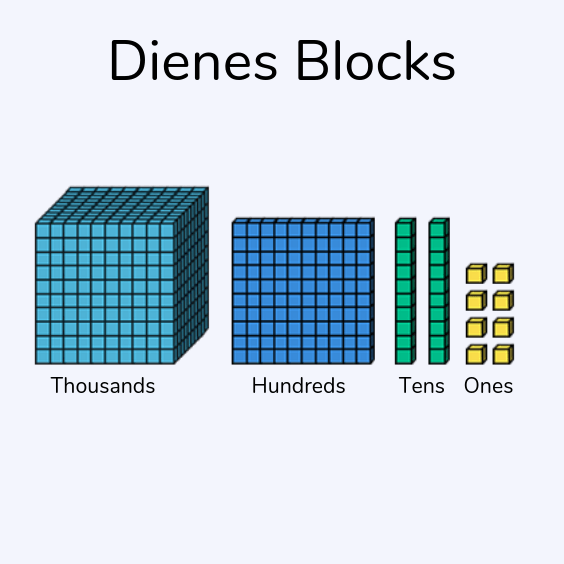 In Act Two, there are …………………… linesIn Act Three, there are …………………… linesIn Act Four, there are …………………… linesIn Act Five, there are …………………… lines